ROTINA QUINZENAL –ARTE-PRÉ-ESCOLA “Farid Salomão”Professor: Juliano ** Turma(s): Etapas 1-A, 1-B, 2-A e 2-BATIVIDADE PRESENCIAL – Rodízios: 20/09 a 24/07 * 27/09 a 01/10 de 2021ROTINA QUINZENAL –ARTE- PRÉ-ESCOLA “Farid Salomão”Professor: Juliano ** Turma(s): Etapas 1-A, 1-B, 2-A e 2-BATIVIDADE REMOTA – Rodízios: 20/09 a 24/07 * 27/09 a 01/10 de 2021ENVIAR FOTO/VÍDEO DA ATIVIDADE NO PARTICULAR DO PROFESSOR.Descrição da Atividade: Pinte a flor com capricho e muitas cores. Depois recorte e dobre todas as pétalas para o centro, respeitando as linhas. Em seguida coloque em uma vasilha com água e veja o que acontece. 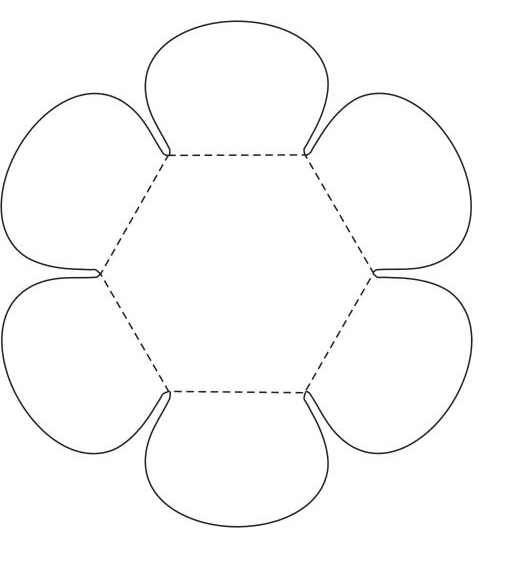 Descrição da Atividade: Pinte a obra VASO COM GIRASSÓIS do artista Holandês Vincent Van Gogh. Escolha as cores que mais gostar para realizar a sua pintura. 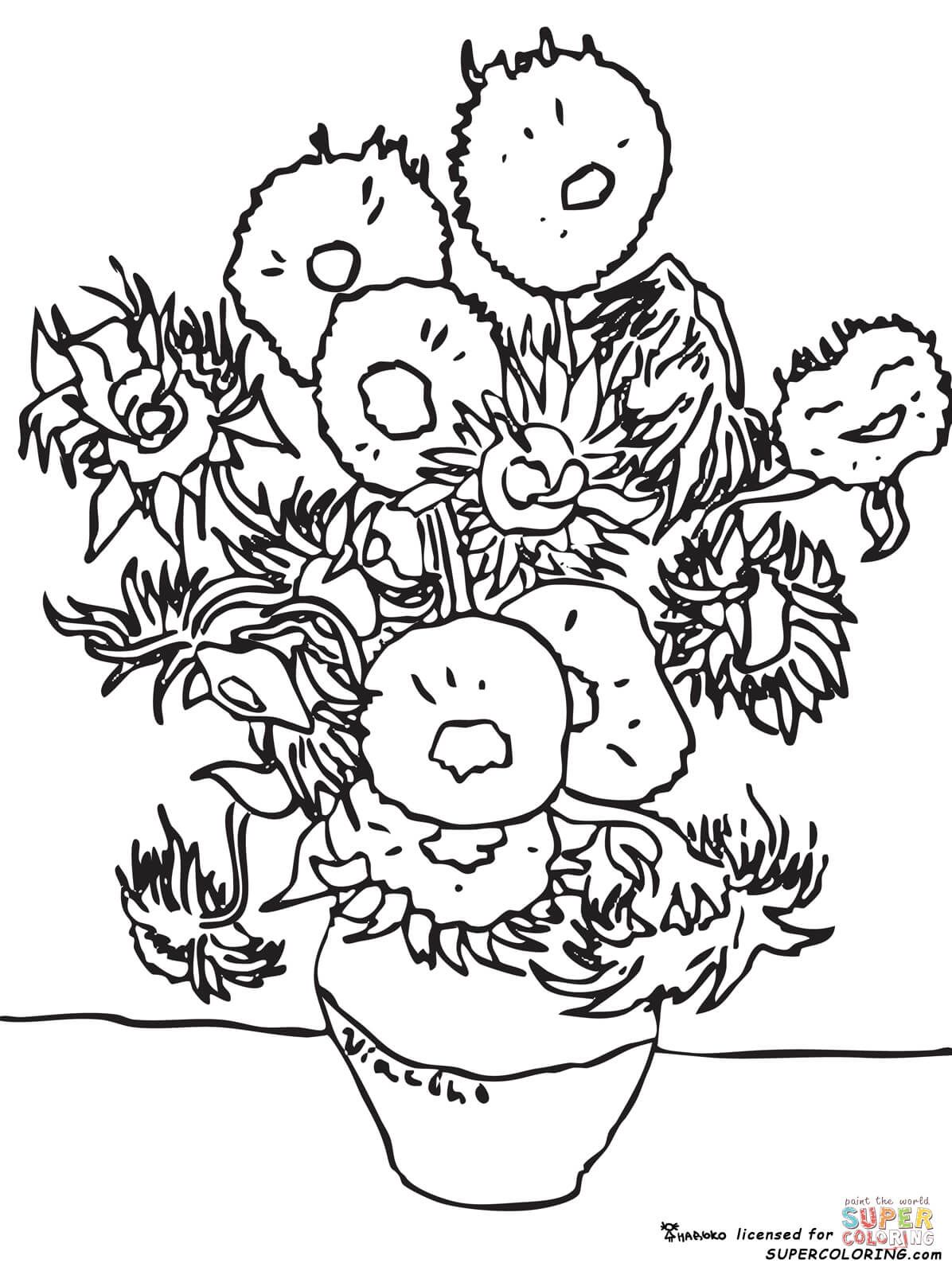 